НАРУЧИЛАЦКЛИНИЧКИ ЦЕНТАР ВОЈВОДИНЕул. Хајдук Вељкова бр. 1, Нови Сад(www.kcv.rs)ОБАВЕШТЕЊЕ О ЗАКЉУЧЕНОМ УГОВОРУ У ПОСТУПКУ ЈАВНЕ НАБАВКЕ БРОЈ 354-18-O, партија 32Врста наручиоца: ЗДРАВСТВОВрста предмета: Опис предмета набавке, назив и ознака из општег речника набавке: Набавка ендоскопских акцесорија и средстава за дијагностичке и терапијске процедуре у ендоскопском кабинету за потребе Клиничког центра Војводине33140000 – медицински потрошни материјалУговорена вредност: без ПДВ-а 203.230,00 динара, односно 243.876,00 динара са ПДВ-омКритеријум за доделу уговора:  најнижа понуђена цена.Број примљених понуда: 1Понуђена цена: Највиша: 203.230,00 динараНајнижа: 203.230,00 динараПонуђена цена код прихваљивих понуда:Највиша:  203.230,00 динараНајнижа:  203.230,00 динараДатум доношења одлуке о додели уговора: 26.02.2019.Датум закључења уговора: 15.03.2019. Основни подаци о добављачу:„MERCURUS MEDICAL INSTRUMENTS“ д.o.o. ул. Краља Милана бр. 10/1/2,    Период важења уговора: до дана у којем добављач у целости испоручи наручиоцу добра, односно најдуже годину дана.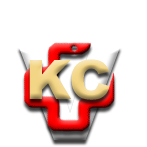 КЛИНИЧКИ ЦЕНТАР ВОЈВОДИНЕАутономна покрајина Војводина, Република СрбијаХајдук Вељкова 1, 21000 Нови Сад,т: +381 21/484 3 484 e-адреса: uprava@kcv.rswww.kcv.rs